Full-length uncropped blotsFig. 4. DNLA decreased the accumulation of Aβ through decreasing APP(A)the protein expression of Aβ1-42Aβ1-42 control  0.35  3.5  35   350  700ng/mL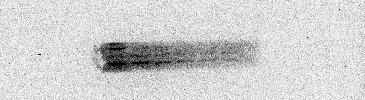 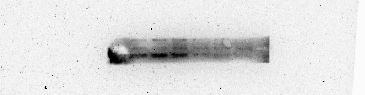 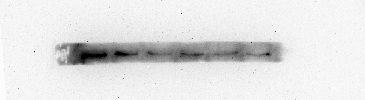 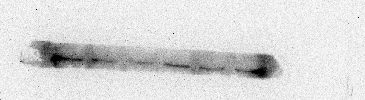 β-ACTIN   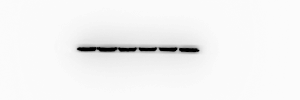 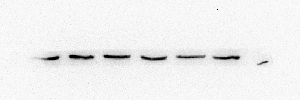 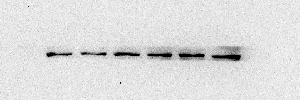 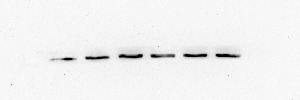  (B)the protein expression of PS1PS1  control  0.35  3.5  35   350  700ng/mL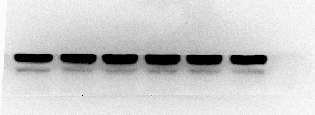 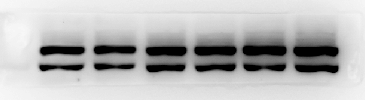 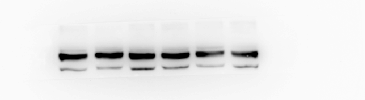 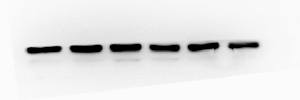 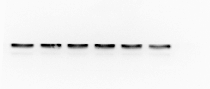 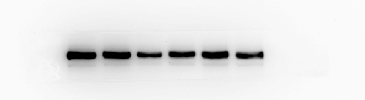 GAPDH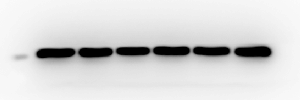 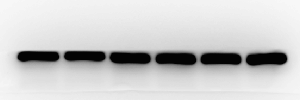 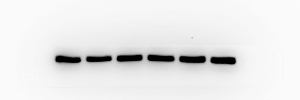 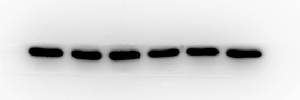 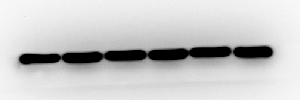 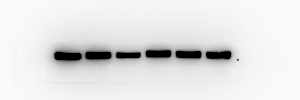 he protein expression of APP(C)   APP  control  0.35  3.5  35   350  700ng/mL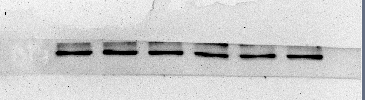 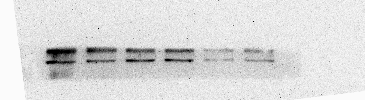 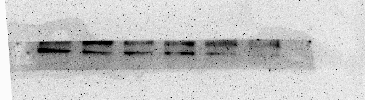 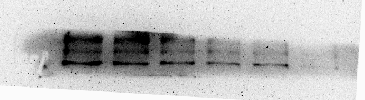 GAPDH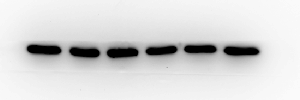 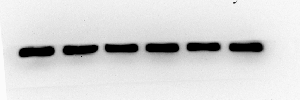 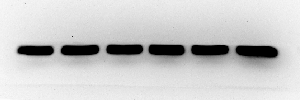 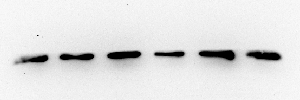 Fig. 5. DNLA reduced the production of Aβ through non-amyloidogenic pathwaysthe protein expression of ADAM10ADAM10 control  0.35  3.5  35  350  700ng/mL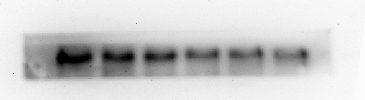 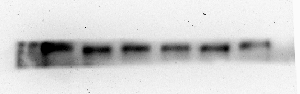 4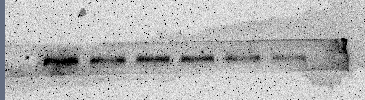 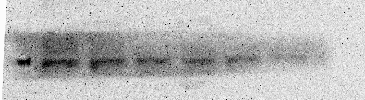 GAPDH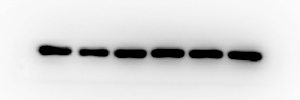 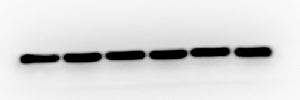 4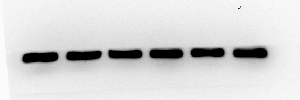 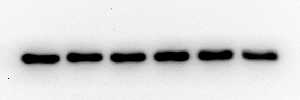 the protein expression of ADAM17ADAM17 control  0.35  3.5  35   350  700ng/mL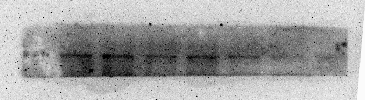 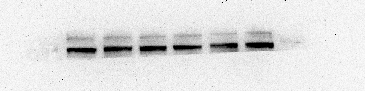 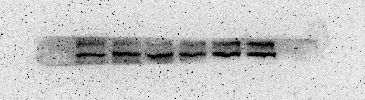 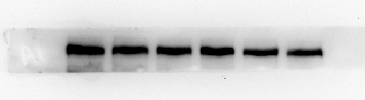 GAPDH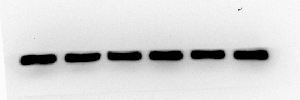 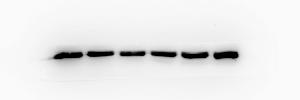 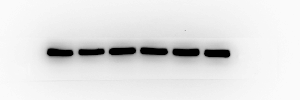 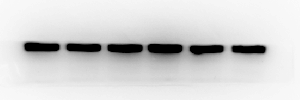 Fig. 6. DNLA decreased accumulation of Aβ by inducing BACE1 (β-secretase)the protein expression of BACE1BACE1 control  0.35  3.5  35   350  700ng/mL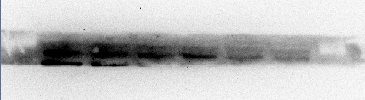 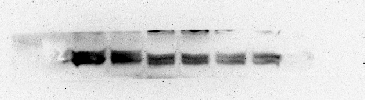 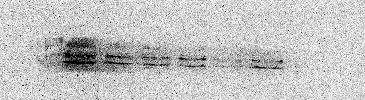 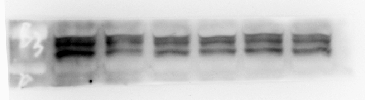 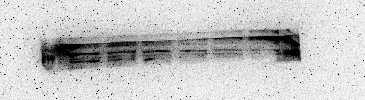 GAPDH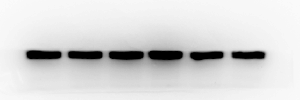 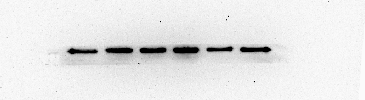 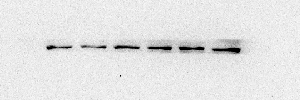 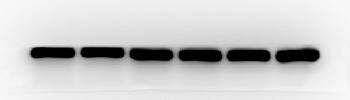 